Занятие по развитию речи«СТРАНА ПРЕКРАСНЫХ СЛОВ»Образовательные задачи:  Обогащать речь детей существительными, обозначающими предметы окружающего мира; прилагательными, характеризующими качества предметов.  Упражнять детей в подборе прилагательных и глаголов к существительным.  Совершенствовать умение согласовывать слова в предложениях через участие в словесно-речевых играх. Раскрыть значение слова «ФАНТАЗИЯ». Развивающие задачи:  Развивать мышление, фонетический слух, эмоциональность. Развивать речь детей путем тренировки движений пальцев и кистей рук. Воспитательные задачи:  Воспитывать доброжелательное отношение друг к другу и окружающей среде.    Ход занятия: Дети получают приглашение посетить волшебную Страну слов, где их встречает Фея.  Фея:  Здравствуйте, мои милый дети! Спасибо, что откликнулись на мое приглашение и пришли ко мне в гости. Проходите, рассаживайтесь удобно, спину держите прямо (дети рассаживаются на стульчики). Я – Фея из Страны прекрасных слов! Попадая в мою Страну, люди становятся добрее и внимательнее друг к другу, к окружающему их миру. А знаете почему? Потому что в моей Стране живут самые добрые, самые прекрасные, самые нежные слова. Их можно найти везде. А чтобы убедиться в этом, я предлагаю вам совершить путешествие по моей Стране. Но в нашем путешествии нам понадобятся ваши знания, умения и смекалка.  Так как моя страна не обычная, то и в путешествие мы отправимся необычным способом, мы полетим на … (воздушных  шарах). (На экране появляется изображение воздушных  шаров) Приложение 1 А поможет нам в этом ФАНТАЗИЯ.  – Вы знаете, что такое ФАНТАЗИЯ?  (ответы детей) Фея: (Обобщает): ФАНТАЗИЯ – это наши мечты, в которых мы что-то выдумываем, представляем то, чего на самом деле нет.  – Давайте все вместе произнесем это чудесное слово – ФАНТАЗИЯ. А теперь чуть тише – ФАНТАЗИЯ, а теперь шѐпотом – ФАНТАЗИЯ.  (Дети сначала хором громко, затем тише, затем шѐпотом при желании – индивидуально произносят это слово). Фея: Итак, в мою волшебную страну мы попадем с помощью фантазии. Сядьте прямо, закройте, пожалуйста, глаза. –  Представьте себе, что мы летим на воздушном шаре сквозь облака. С высоты птичьего полета мы видим леса, поля, слышим журчание рек, пение птиц; чувствуем свежий запах воздуха после дождя. А теперь наш воздушный шар медленно опускается на землю. Вот мы и прибыли. Открываем глаза.  (За время «полета» перед детьми выставляется панно с изображением солнца) Приложение 1Фея: (Загадка) Среди поля голубого Яркий блеск огня большого. Не спеша огонь тот ходит, Землю-матушку обходит, Светит весело в оконце Ну конечно это…..(солнце). (Показать волшебной палочкой солнце) Ребята, а что делает солнышко? (греет, светит, всходит, заходит) Фея:  А теперь произнесите это слово ласково. Дети:  Солнышко. Фея: Правда, красивое слово? От его света мир становится прекрасней. Какими словами можно описать солнышко? Какое оно? (подбор определений к слову солнышко) Дети:  Ласковое, теплое, нежное, доброе, красивое, яркое… Фея: Видите как много красивых и добрых слов вы смогли найти в моей стране.  А я знаю красивое стихотворение о солнышке «Смотрит солнышко с небес», послушайте его:Тучка прячется за лес,  Смотрит солнышко с небес.  И такое чистое,  Доброе, лучистое.  Если б мы его достали,  Мы б его расцеловали. Фея: Ребята, о чем говорится в этом стихотворении? Дети: О солнышке. Фея:  Откуда смотрит солнышко на нас? Дети: С небес. Фея: Что говорит автор о солнышке, какое оно? Дети: чистое,  доброе, лучистое.  Фея: Если б мы достали солнышко, то, что сделали с ним?  Дети: расцеловали. Молодцы ребята, понравилось вам стихотворение? Давайте теперь все вместе  запомним его? -Мне кажется, что ваши язычки не совсем проснулись. Надо сделать гимнастику для языков. Садитесь удобно на стульчики, выпрямите спинки, ножки поставьте ровно. II Артикуляционная гимнастика «Прогулка Веселого Языка» Жил-был Веселый Язычок, в домике  под названием  Роток. Захотелось ему одним солнечным деньком погулять, да на «Солнышке» позагорать. Выглянул язычок в окошко (высунуть язык лопаткой), посмотрел направо, налево (повороты языка в стороны), видит, а белый заборчик перед домом совсем грязный стал. Язычок мыть его стал (чистка зубов языком с обеих сторон, внешнюю и внутреннюю стороны). Устал (свесить язык вниз), проголодался и съел целую банку варенья (облизывает губы). Затем запряг свою лошадку и поехал (цоканье) Фея: - Ну вот, теперь  ваши язычки готовы повторить стихотворение?  ( на экране высвечивается опорная таблица) Приложение 1Проговаривание стихотворения  хором и индивидуально, напомнить о выразительном чтении,  проговаривать все слова, громко, четко, но не кричать. Фея: Вот видите, какое красивое стихотворение мы запомнили, Солнышку оно  так понравилось, что оно зовет вас поиграть. Воспитатель вместе с детьми проговаривает слова и выполняет движения - 2 раза. Где ты, где ты, солнышко? Лучик протяни! Где ты, где ты, солнышко? Тучки разгони! Мы в ладоши хлопаем- Будем  помогать Солнышку лучистому Тучки разгонять!  Выглянуло солнышко, Посмотрело вниз. Улыбнулось солнышко- Тоже улыбнись! Мы возьмемся за руки, Будем танцевать,  Вместе с нашим солнышком Радость раздавать! Фея: Ну вот, ребята, наше путешествие подходит к концу, но мне кажется, наше солнышко загрустило,  и сейчас на память  о нашем путешествии я предлагаю нарисовать красивое солнышко. (Выполняется коллективная композиция по рисованию ладошками  «солнышко лучистое») Фея: Теперь Солнышко не будет грустить, а будет веселиться и смеяться. А мы, ребята, еще раз повторим с вами стихотворение «Смотрит солнышко с небес». На этом наше путешествие в страну прекрасных слов завершилось. До свидания ребята.Приложение 1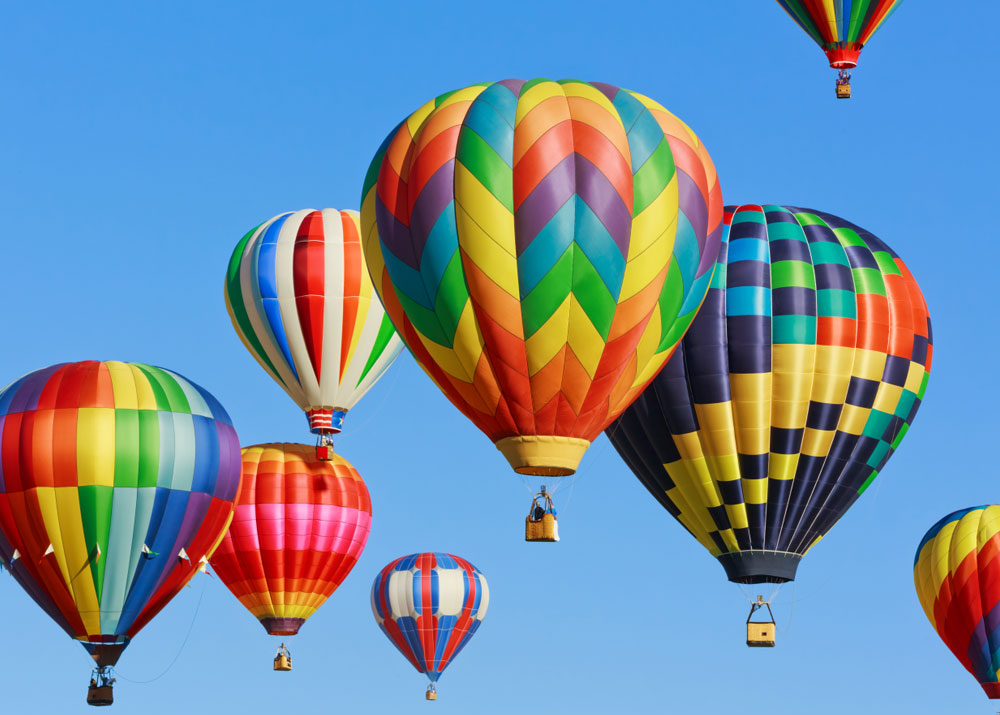 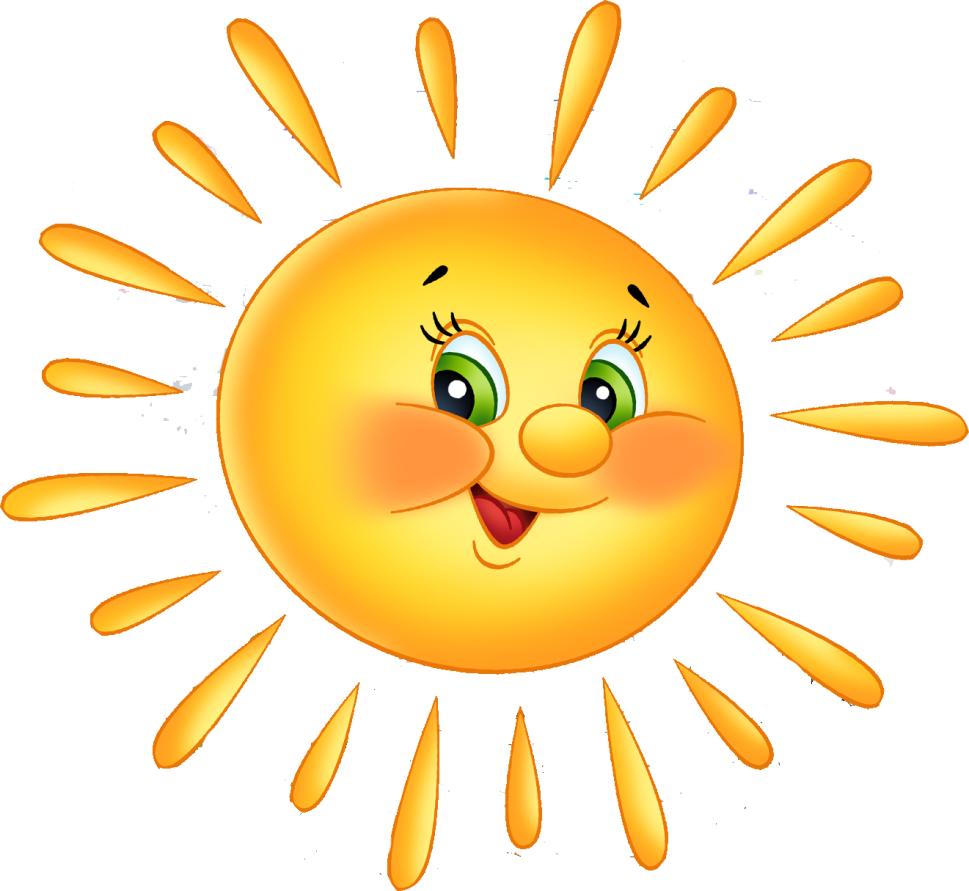 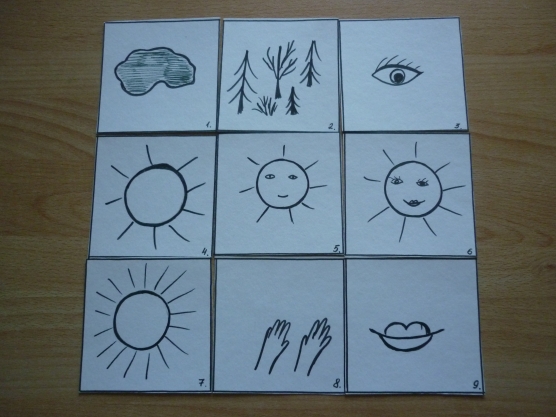 